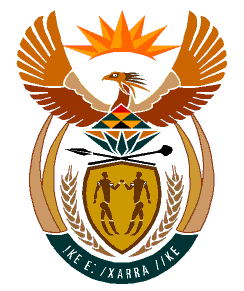 MINISTRYHUMAN SETTLEMENTS	REPUBLIC OF SOUTH AFRICA 	Private Bag X645, Pretoria, 0001. Tel: (012) 421 1309, Fax: (012) 341 8513  Private Bag X9029, Cape Town, 8000. Tel (021) 466 7603, Fax: (021) 466 3610 NATIONAL ASSEMBLYQUESTION FOR WRITTEN REPLYQUESTION NUMBER: 2068DATE OF PUBLICATION:  03 September 2021DATE OF REPLY:	23 September 2021Ms E L Powell (DA) to ask the Minister of Human Settlements: (1)      	With reference to the reply to question 113 on 5 March 2021, wherein it is stated that, having taken cognisance of the National Home Builders Registration Council report, the Housing Development Agency (HDA) has since appointed independent engineers to oversee the corrective measures that are currently being implemented and in progress, what is the total cost of all independent engineers appointed by the HDA between January 2020 and April 2021; (2)     	Whether the tender specifications of the specified projects require that the full costs of all personnel and materials required in the construction of temporary residential units (TRUs) be borne by the contractors to whom the tender for each TRU construction project was awarded; if not, why not; if so,(3)    	Whether the costs of independent engineers will be recuperated from the contractors; if not, why not; if so, what are the relevant details? REPLYThe total cost of appointment is R1 057 075.20.A more information will be provided after having interacted with the Special Investigating Unit (SIU) Report on the matter.  N/A